ЧЕРКАСЬКА ОБЛАСНА РАДАГОЛОВАР О З П О Р Я Д Ж Е Н Н Я03.04.2020                                                                              № 137-рПро надання відпусткибез збереження заробітної платиДЗЮБІ А.М.Відповідно до статті 55 Закону України «Про місцеве самоврядування
в Україні», статті 26 Закону України «Про відпустки», враховуючи постанову Кабінету Міністрів України від 11.03.2020 № 211 «Про запобігання поширенню на території України гострої респіраторної хвороби COVID-19, спричиненої коронавірусом SARS-CoV-2» (із змінами), рішення обласної ради від 16.12.2016 № 10-18/VII «Про управління суб’єктами та об’єктами спільної власності територіальних громад сіл, селищ, міст Черкаської області» (зі змінами), контракт з керівником комунального підприємства, що є в обласній комунальній власності від 13.09.2017, укладений із ДЗЮБОЮ А.М., зі змінами, внесеними додатковими угодами від 02.01.2018, від 02.01.2019, від 02.01.2020:1. НАДАТИ ДЗЮБІ Андрію Миколайовичу, директору обласного комунального підприємства «Готельний комплекс «Дніпро» Черкаської обласної ради, відпустку без збереження заробітної плати тривалістю
19 календарних днів, із 06 квітня 2020 року до 24 квітня 2020 року включно.2. Контроль за виконанням розпорядження покласти на юридичний відділ виконавчого апарату обласної ради.Підстава: заява ДЗЮБИ А.М. від 03.04.2020.Голова									А. ПІДГОРНИЙ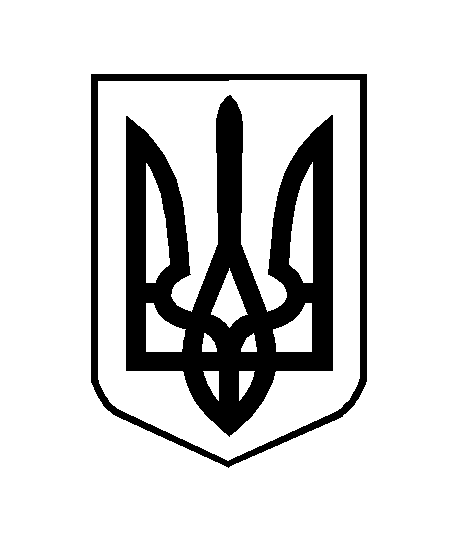 